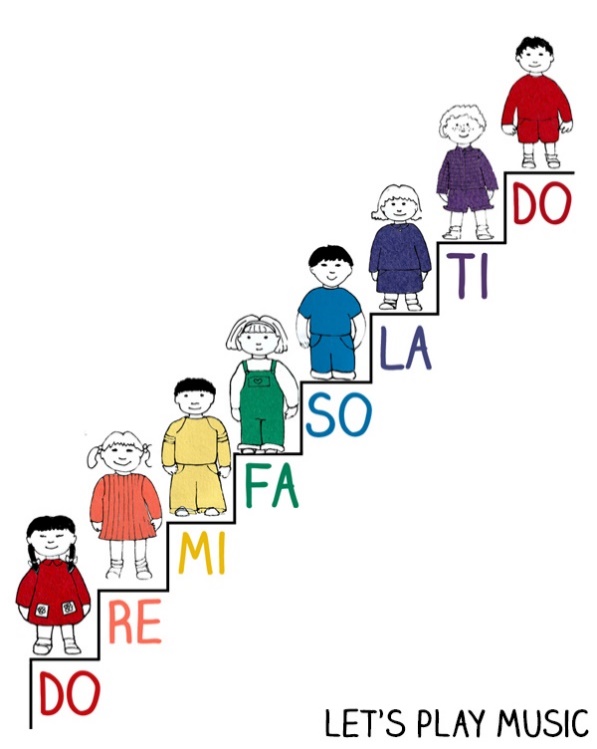 Colour the heart only with the notes of the Pentatonic Scale, using the correspondent colors.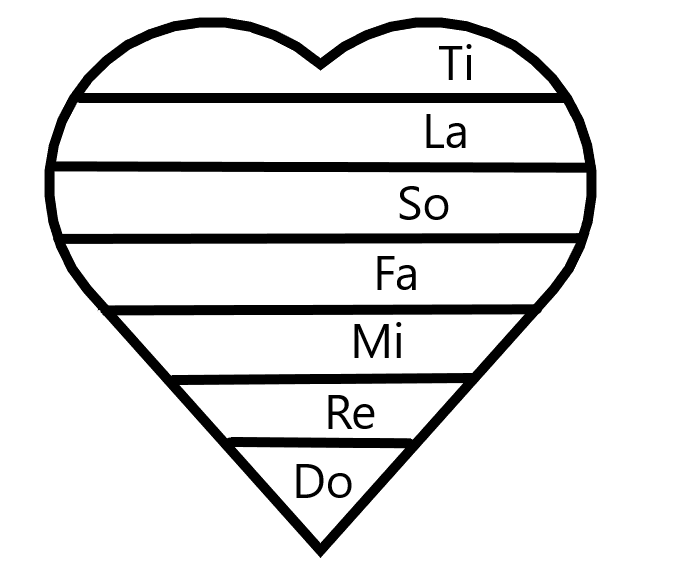 